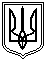 Миколаївська міська радаПостійна комісія міської ради зпитань прав людини, законності,гласності, антикорупційної політики, місцевого самоврядування,депутатської діяльності та етикиПРОТОКОЛ № 63від 24.07.2018 Засідання постійної комісії міської ради з питань питань прав людини, законності,гласності, антикорупційної політики, місцевого самоврядування,депутатської діяльності та етикиМісце та час проведення : вул. Адміральська, 20, каб.357 в 10.00Присутні депутати Миколаївської міської ради VII скликання:Голова постійної комісії – Малікін О.В. Секретар постійної комісії – Кісельова О.В.Члени комісії : Дятлов І.С., Жвавий Д.К., Панченко Ф.Б., Гранатуров Ю.І.Відсутні члени комісії:– Бурганенко О.І - службова необхідність.Запрошені та присутні:Казакова Т.В. – секретар міської ради;Ісаков С.М. - депутат Миколаївської міської ради VII скликання;Степанець Ю.Б. – заступник міського голови;Кузнецов В.В. - перший заступник директора департаменту ЖКГ Миколаївської міської ради;Мкртчян М.С. – начальник управління комунального майна;Брижатий О.В. - Заступник директора департаменту ЖКГ Миколаївської міської ради;Святелик В.Є. – директор департаменту фінансів Миколаївської міської ради;Федорончук В.М. – в.о. директора Миколаївського регіонального управління державної спеціалізованої фінансової установи «Державний фонд сприяння молодіжному житловому будівництву».РОЗГЛЯНУЛИ :1.1. Усне звернення депутата Миколаївської міської ради VII скликання       Ісакова С.М. щодо внесення змін до проекту рішення міської ради «Про ситуацію, що склалася у зв’язку з проведенням конкурсу з призначення управителя багатоквартирних будинків міста Миколаєва та про відсторонення від виконання посадових обов’язків заступника директора департаменту житлово-комунального господарства Миколаївської міської ради – начальника управління житлового господарства», файл s-gs-083 , а саме : включення депутата міської ради Філевського Ростислава Миколайовича до складу тимчасової контрольної комісії Миколаївської міської ради VII скликання, яка створена з метою проведення перевірки та виявлення можливих фактів порушень, що були допущені під час проведення конкурсу з призначення управителя багатоквартирних будинків міста Миколаєва.РЕКОМЕНДОВАНО : Управління апарата ради підготувати проект рішення щодо внесення змін до рішення міської ради «Про ситуацію, що склалася у зв’язку з проведенням конкурсу з призначення управителя багатоквартирних будинків міста Миколаєва та про відсторонення від виконання посадових обов’язків заступника директора департаменту житлово-комунального господарства Миколаївської міської ради – начальника управління житлового господарства», файл s-gs-083 та винести на розгляд сесії.ГОЛОСУВАЛИ: «за» – 6 , «проти» – 0 ,  «утримались» – 0.1.2. Розгляд ситуації, що склалася в рамках проведення конкурсу з призначення управителя багатоквартирних будинків міста Миколаєва.СЛУХАЛИ : Малікіна О.В., який пояснив, що 23.07.2018 на черговому засіданні тимчасової контрольної комісії, яка створена з метою проведення перевірки та виявлення можливих фактів порушень, що були допущені під час проведення конкурсу з призначення управителя багатоквартирних будинків міста Миколаєва (далі тимчасова комісія) депутати звернулися до Кузнецова В.В., першого заступника директора департаменту ЖКГ Миколаївської міської ради з проханням пояснити ситуацію, яка склалася навколо зникнення/появи жорсткого диску з комп’ютера секретаря конкурсної комісії з призначення управителя багатоквартирних будинків міста Миколаєва.Кузнецова В.В., який проінформував, що згідно рекомендацій тимчасової комісії сьогодні 24.07.2018 підписанні відповідні розпорядження, доручення щодо надання співробітниками письмових роз’яснень. Надав до комісії копії наступних документів :Наказ №128в від 02.07.2018 про відпустку Рябчуненко О.О.;Наказ №143в від 17.07.2018 про відпустку Рєпіну О.В.;Посадова інструкція головного спеціалісту відділу з провадження нових форм управління житловим господарством управління житлового господарства;Посадова інструкція заступника начальника відділу з провадження нових форм управління житловим господарством управління житлового господарства;Посадова інструкція начальника відділу планування та з координації діяльності житлового господарства управління житлового господарства;Витяг з реєстру досудових розслідуваньКузнецов В.В., зазначив, що 18-20.07.2018 року тимчасовій комісії вже були надані документи :Копії всіх наказів, які стосуються оголошення та проведення конкурсу з зазначенням виконавця послуги з управління багатоквартирним будинком у м. Миколаєві (у т.ч. накази щодо створення комісії для проведення конкурсу з призначення управителя багатоквартирних будинків; щодо затвердження конкурсної документації для проведення конкурсу з призначення управителя);Конкурсну документацію, яку було затверджено відповідним наказом;Протоколи рішень комісії.Також зазначив, що інших розпорядчих документів, які стосуються проведення конкурсу з визначенням виконавця послуг з управління багатоквартирним будинком, в департаменті ЖКГ ММР немає.Брижатого О.В., заступника директора департаменту ЖКГ Миколаївської міської ради, який проінформував, що за проханням Рєпіна О.В. (в телефонному режимі) взяв з жорсткий диск секретаря конкурсної комісії з робочого столу Рєпіна О.В. та відніс до каб.№14.На даний момент жорсткий диск секретаря конкурсної комісії вилучений поліцією.Кісельова О.В. наполягла на тому, щоб Брижатим О.В., заступником директора департаменту ЖКГ Миколаївської міської ради до постійної комісії були наданні письмові пояснення з цього приводу.РЕКОМЕНДОВАНО :Заступнику директора департаменту ЖКГ Миколаївської міської ради Брижатому О.В. надати письмові пояснення щодо руху жорсткого диску секретаря конкурсної комісії з зазначенням всіх фактів;Інформацію Кузнецова В.В., першого заступника директора департаменту ЖКГ Миколаївської міської ради взяти до відома.(рекомендація на голосування не ставилася)Дятлова І.С., який поцікавився у начальника управління комунального майна Миколаївської міської ради Мкртчяна М.С. - чи підписувалися будь-які документи, розпорядження щодо передачі ТОВ «Місто для людей-Миколаїв» комунальної власності з 09.07.2018 по 24.07.2018.Мкртчяна М.С., який пояснив, що такі питання в управлінні комунального майна Миколаївської міської ради не розглядались. Згідно норм чинного законодавства багатоквартирні будинки не можуть бути комунальною власністю, бо вони є сумісною власністю мешканців приватизованих квартир.Дятлова І.С., який акцентував увагу, що заслухавши пояснення начальника управління комунального майна Миколаївської міської ради Мкртчяна М.С. можна зробити висновок, що на теперішній час будь-яких розпоряджень щодо повернення з балансу ЖЕКов на баланс управління комунального майна не було.Мкртчяна М.С., який зазначив, що ТОВ «Місто для людей-Миколаїв» жодного нежилого приміщення розпорядженням управління комунального майна Миколаївської міської ради не передавалось. Також повідомив, що до управління комунального майна Миколаївської міської ради не надходили відповідні заяви від ТОВ «Місто для людей-Миколаїв».Кісельову О.В., яка запропонувала на сесії Миколаївської міської ради 24.07.2018 в частині факту проведення конкурсу з призначення управителя багатоквартирних будинків м.Миколаєва надати протокольне доручення сесії:На 41 позачерговій сесії Миколаївської міської ради міському голові Сєнкевичу О.Ф. надати протокольне доручення заступнику міського голови Степанцю Ю.Б., управлінню комунальної власності Миколаївської міської ради (Мкртчяну М.С.), департаменту ЖКГ Миколаївської міської ради (Кузнецову В.В.), житлово-комунальним підприємствам м. Миколаєва, що обслуговують будинки всіх форм власності :вжити заходів з метою зупинити дію та утриматися від підготовки та видання проектів рішень виконавчого комітету, підписання документів, наказів, розпоряджень, актів прийому-передачі житлових будинків, які були предметом конкурсу про призначення управителя багатоквартирних будинків м. Миколаєва;в разі надходження звернень, пропозицій від ТОВ «Місто для людей», направлених на приймання-передачу з балансу, списання з балансу житлових будинків, - всім суб’єктам даного протокольного доручення надати інформацію до управління апарату ради Миколаївської міської ради та депутатської тимчасової контрольної комісії «Проведення перевірки та виявлення можливих фактів порушень, що були допущені під час проведення конкурсу з призначення управителя багатоквартирних будинків міста Миколаєва» в той же день чи наступним за ним.В обговоренні питання приймали участь члени комісії.РЕКОМЕНДОВАНО :На 41 позачерговій сесії Миколаївської міської ради міському голові Сєнкевичу О.Ф. надати протокольне доручення заступнику міського голови Степанцю Ю.Б., управлінню комунальної власності Миколаївської міської ради (Мкртчяну М.С.), департаменту ЖКГ Миколаївської міської ради (Кузнецову В.В.), житлово-комунальним підприємствам м. Миколаєва, що обслуговують будинки всіх форм власності :вжити заходів з метою зупинити дію та утриматися від підготовки та видання проектів рішень виконавчого комітету, підписання документів, наказів, розпоряджень, актів прийому-передачі житлових будинків, які були предметом конкурсу про призначення управителя багатоквартирних будинків м. Миколаєва;в разі надходження звернень, пропозицій від ТОВ «Місто для людей», направлених на приймання-передачу з балансу, списання з балансу житлових будинків, - всім суб’єктам даного протокольного доручення надати інформацію до управління апарату ради Миколаївської міської ради та депутатської тимчасової контрольної комісії «Проведення перевірки та виявлення можливих фактів порушень, що були допущені під час проведення конкурсу з призначення управителя багатоквартирних будинків міста Миколаєва» в той же день чи наступним за ним.ГОЛОСУВАЛИ: «за» – 6 , «проти» – 0 ,  «утримались» – 0.Дятлова І.С., який зазначив, що в 2016 році виконавчий комітет Миколаївської міської ради доручив директору департаменту ЖКГ Миколаївської міської ради Пальку А.М. організувати конкурс з призначення управителя багатоквартирних будинків м. Миколаєва. Враховуючи той факт, що дане доручення було надано особисто Пальку А.М. постійна комісія вирішили винести наступну пропозицію: надати протокольне доручення сесії - на 41 позачерговій сесії Миколаївської міської ради міському голові Сєнкевичу О.Ф. негайно відкликати з відпустки директора департаменту ЖКГ Миколаївської міської ради Палька А.М. та заслухати на засіданні виконавчого комітету Миколаївської міської ради , проведення якого заплановано 27.07.2018 , його звіт (обґрунтовану інформацію) стосовно ситуації, що склалася з проведенням конкурсу з призначення управителя багатоквартирних будинків міста Миколаєва.В обговоренні питання приймали участь члени комісії.РЕКОМЕНДОВАНО :На 41 позачерговій сесії Миколаївської міської ради міському голові Сєнкевичу О.Ф. негайно відкликати з відпустки директора департаменту ЖКГ Миколаївської міської ради Палька А.М. та заслухати на засіданні виконавчого комітету Миколаївської міської ради , проведення якого заплановано 27.07.2018, його звіт (обґрунтовану інформацію) стосовно ситуації, що склалася з проведенням конкурсу з призначення управителя багатоквартирних будинків міста Миколаєва.ГОЛОСУВАЛИ: «за» – 6 , «проти» – 0 ,  «утримались» – 0.1.3. Подання секретаря Миколаївської міської ради Казакової Т.В. від 15.06.2018 №666/1 за вх.№5819 від 22.06.2018 щодо розгляду на засіданні постійної комісії питання про присвоєння звання «Почесний громадянин міста Миколаєва» українській фехтувальниці на шаблях Харлан О.Г. за досягнення високих спортивних результатів на різноманітних змаганнях та прославлення міста Миколаєва під час міжнародних спортивних змаганнях.В обговоренні питання приймали участь члени комісії.РЕКОМЕНДОВАНО :Погодити питання про присвоєння звання «Почесний громадянин міста Миколаєва» українській фехтувальниці на шаблях Харлан О.Г. за досягнення високих спортивних результатів на різноманітних змаганнях та прославлення міста Миколаєва під час міжнародних спортивних змаганняхГОЛОСУВАЛИ: «за» – 6 , «проти» – 0, «утримались» – 0.1.4. Звернення в.о. директора Миколаївського регіонального управління державної спеціалізованої фінансової установи «Державний фонд сприяння молодіжному житловому будівництву» Федорончука В.М. від 23.07.2018     №691-01 за вх.№6238 від 24.07.2018 щодо розгляду питання внесення змін до рішення міської ради від 21.12.2017 №32/17 «Про міський бюджет міста Миколаєва на 2018 рік», а саме питання «про уточнення міського бюджету в частині перенесення із загального фонду до бюджету розвитку (спеціального фонду) видатків, передбачених головному розпоряднику бюджетних коштів виконавчому комітету Миколаївської міської ради по КПКВК 0216086 «Інша діяльність щодо забезпечення житлом громадян» на надання державної підтримки для забезпечення доступним житлом громадян м. Миколаєва в сумі 3000,0 тис. грн.»В обговоренні питання приймали участь члени комісії.РЕКОМЕНДОВАНО :Погодити проект рішення міської ради «Про внесення змін до рішення міської ради від 21.12.2017 №32/17 «Про міський бюджет міста Миколаєва на 2018 рік», файл s-fi-018 та винести на розгляд чергової сесії миколаївської міської ради.ГОЛОСУВАЛИ: «за» – 4 , «проти» – 0 ,  «утримались» – 0.Примітка : під час голосування були відсутні Дятлов І.С., Гранатуров Ю.І.Голова комісії				                                                 О.В. МалікінСекретар комісії          					                             О.В. Кісельова